KIBU-F-ADM-17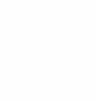 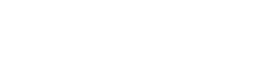 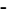 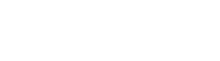 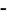 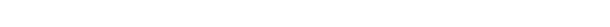 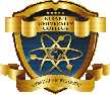 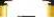 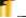 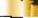 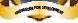 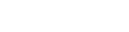 KIBABIIUNIVERSITYKIBABII UNIVERSITY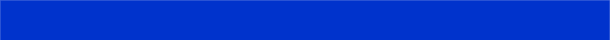 Knowledge for DevelopmentTel:Bungoma 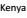 Exit InterviewEmployee Signature ____________________________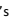 Interviewes Signature __________________________ 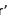 QuestionnaireWhat are your primary reasons for leaving? ___________________________________________________________________________ ___________________________________________________________________________ ___________________________________________________________________________ ___________________________________________________________________________ ___________________________________________________________________________ ___________________________________________________________________________What did you find most satisfying about your job? ___________________________________________________________________________ ___________________________________________________________________________ ___________________________________________________________________________ ___________________________________________________________________________ ___________________________________________________________________________What did you find most frustrating about your job? ___________________________________________________________________________ ___________________________________________________________________________ ___________________________________________________________________________ ___________________________________________________________________________ ___________________________________________________________________________Were there any Institution policies or procedures that made your work more difficult? ___________________________________________________________________________ ___________________________________________________________________________ ___________________________________________________________________________ ___________________________________________________________________________ ___________________________________________________________________________Would you consider returning to this Institution in the future? ___________________________________________________________________________ ___________________________________________________________________________ ___________________________________________________________________________ ___________________________________________________________________________ ___________________________________________________________________________Would you recommend this Institution to a friend as a good place to work? ___________________________________________________________________________ ___________________________________________________________________________ ___________________________________________________________________________ ___________________________________________________________________________ ___________________________________________________________________________Is there anything the Institution could have done to prevent you from leaving? ___________________________________________________________________________ ___________________________________________________________________________ ___________________________________________________________________________ ___________________________________________________________________________ ___________________________________________________________________________2Employee NameEmployee ID/Pf. No Job TitleEmployee NameEmployee ID/Pf. No Job Title_____________________________ Termination Date _______________________________________________ Eligible for Rehire [ ] Yes [ ] No _____________________________ Job Code/Caegory ______________________________________________ Termination Date _______________________________________________ Eligible for Rehire [ ] Yes [ ] No _____________________________ Job Code/Caegory ______________________________________________ Termination Date _______________________________________________ Eligible for Rehire [ ] Yes [ ] No _____________________________ Job Code/Caegory _________________(Permanent & Pensionable, Contract, Temporary etc)Reasons for TerminationReasons for TerminationVoluntaryInvoluntary[ ] [ ] [ ] [ ] [ ] [ ]Another PositionPersonal ReasonsAnother PositionPersonal Reasons[ ] [ ] [ ] [ ] [ ] [ ]AttendanceViolation of Company Policy Lay OffReorganization[ ] [ ] [ ] [ ] [ ] [ ]RelocationRetirement[ ] [ ] [ ] [ ] [ ] [ ]AttendanceViolation of Company Policy Lay OffReorganization[ ] [ ] [ ] [ ] [ ] [ ]Return to SchoolOther _________________Return to SchoolOther _________________[ ] [ ] [ ] [ ] [ ] [ ]Position EliminatedOther _____________________Employee Comments: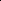 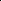 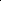 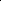 Employee Comments:Employee Comments:Employee Comments:Employee Comments:Employee Comments:Employee Comments: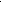 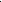 Interviewer Comments: